填  表  说  明一、本表适用于专业技术岗位（教师系列教授二、三级岗位）晋级申报。二、本表请用A4纸双面打印。十三、师德师风和思想政治表现十四、二级单位审查、推荐意见十五、评议意见工资号：8379工资号：8379北京交通大学专业技术岗位晋级聘用申报表北京交通大学专业技术岗位晋级聘用申报表北京交通大学专业技术岗位晋级聘用申报表北京交通大学专业技术岗位晋级聘用申报表单   位   名  称:单   位   名  称:电气工程学院姓            名:姓            名:刁利军一   级   学  科:一   级   学  科:交通运输工程研   究   方  向:研   究   方  向:载运工具运用工程现任专业技术岗位:现任专业技术岗位:教授四级申   报   系  列：申   报   系  列：教师系列申报专业技术岗位:申报专业技术岗位:教授三级岗申报岗位设岗学科：申报岗位设岗学科：教授三级-交通运输工程-——学  科   分  类：学  科   分  类：理工类填表时间：2022年09月13日填表时间：2022年09月13日填表时间：2022年09月13日填表时间：2022年09月13日一、个人基本情况一、个人基本情况一、个人基本情况一、个人基本情况一、个人基本情况一、个人基本情况一、个人基本情况一、个人基本情况一、个人基本情况一、个人基本情况一、个人基本情况一、个人基本情况一、个人基本情况一、个人基本情况一、个人基本情况一、个人基本情况一、个人基本情况姓名姓名刁利军刁利军性别性别性别性别男出生年月出生年月1980-011980-011980-01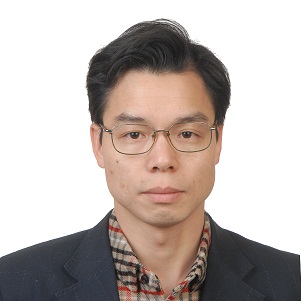 参加工作时间参加工作时间 2008-10 2008-10来校工作时间来校工作时间来校工作时间来校工作时间来校工作时间2010-092010-092010-092010-092010-09现任专业技术职务现任专业技术职务教授教授现专业技术职务任职时间现专业技术职务任职时间现专业技术职务任职时间现专业技术职务任职时间现专业技术职务任职时间2017-122017-122017-122017-122017-12现专业技术岗位现专业技术岗位教授四级教授四级现专业技术岗位聘用时间现专业技术岗位聘用时间现专业技术岗位聘用时间现专业技术岗位聘用时间现专业技术岗位聘用时间2017-122017-122017-122017-122017-12最后学历最后学历博士研究生博士研究生现担（兼）任党政职务现担（兼）任党政职务现担（兼）任党政职务现担（兼）任党政职务现担（兼）任党政职务无无无无无学历学位情况（从专科学历起填）起止年月起止年月学习单位学习单位学习单位专业专业专业取得学历取得学历取得学历取得学位取得学位取得学位时间学习方式（全日制/在职）学习方式（全日制/在职）学历学位情况（从专科学历起填）2003.09-- 2008.072003.09-- 2008.07北京交通大学北京交通大学北京交通大学电力电子与电力传动电力电子与电力传动电力电子与电力传动研究生研究生研究生博士博士2008.07全日制全日制学历学位情况（从专科学历起填）1999.09-- 2003.071999.09-- 2003.07北京交通大学北京交通大学北京交通大学电气工程及其自动化电气工程及其自动化电气工程及其自动化本科本科本科学士学士2003.07全日制全日制学历学位情况（从专科学历起填）备注： 备注： 备注： 备注： 备注： 备注： 备注： 备注： 备注： 备注： 备注： 备注： 备注： 备注： 备注： 备注： 近5年考核结果近5年考核结果2017年2017年2017年2018年2018年2019年2019年2019年2020年2020年2020年2021年2021年2021年聘期考核近5年考核结果近5年考核结果合格合格合格优秀优秀合格合格合格优秀优秀优秀优秀优秀优秀称职学术兼职情况以及在国际组织任职情况学术兼职情况以及在国际组织任职情况IET FellowIET FellowIET FellowIET FellowIET FellowIET FellowIET FellowIET FellowIET FellowIET FellowIET FellowIET FellowIET FellowIET FellowIET Fellow二、工作经历二、工作经历二、工作经历二、工作经历自何年月至何年月工作单位职务、职称任职情况2008-102010-08北京交通大学运输学院、电气学院师资博士后2010-082017-11北京交通大学讲师、副教授(2013)2015-062017-06英国南安普顿大学访问学者2017-122022-08北京交通大学教授(2017破格)2020-012020-02德国慕尼黑工业大学高级访问学者三、业绩综述三、业绩综述三、业绩综述三、业绩综述三、业绩综述三、业绩综述三、业绩综述三、业绩综述研究领域、主要学术成就和学术贡献及在本研究领域奠定的学术地位和形成的影响力、学科（专业、平台、团队）建设情况、现岗位承担的高水平任务及完成情况（不超过2000字）。研究领域、主要学术成就和学术贡献及在本研究领域奠定的学术地位和形成的影响力、学科（专业、平台、团队）建设情况、现岗位承担的高水平任务及完成情况（不超过2000字）。研究领域、主要学术成就和学术贡献及在本研究领域奠定的学术地位和形成的影响力、学科（专业、平台、团队）建设情况、现岗位承担的高水平任务及完成情况（不超过2000字）。研究领域、主要学术成就和学术贡献及在本研究领域奠定的学术地位和形成的影响力、学科（专业、平台、团队）建设情况、现岗位承担的高水平任务及完成情况（不超过2000字）。研究领域、主要学术成就和学术贡献及在本研究领域奠定的学术地位和形成的影响力、学科（专业、平台、团队）建设情况、现岗位承担的高水平任务及完成情况（不超过2000字）。研究领域、主要学术成就和学术贡献及在本研究领域奠定的学术地位和形成的影响力、学科（专业、平台、团队）建设情况、现岗位承担的高水平任务及完成情况（不超过2000字）。研究领域、主要学术成就和学术贡献及在本研究领域奠定的学术地位和形成的影响力、学科（专业、平台、团队）建设情况、现岗位承担的高水平任务及完成情况（不超过2000字）。研究领域、主要学术成就和学术贡献及在本研究领域奠定的学术地位和形成的影响力、学科（专业、平台、团队）建设情况、现岗位承担的高水平任务及完成情况（不超过2000字）。一直从事能源与动力方向的电力电子技术在轨道交通、船舶、车辆、航空航天等领域的基础和应用研究，包括高性能动力控制、多源动力能量管控、新型电源技术、电力电子系统可靠性等方向的研究，新增加中国电源学会交通电气化专委会委员、国防科工局基础科研与车船动力规划专家、 EITRT2019/2021技术委员会共同主席、分论坛主席等学术兼职。一直从事能源与动力方向的电力电子技术在轨道交通、船舶、车辆、航空航天等领域的基础和应用研究，包括高性能动力控制、多源动力能量管控、新型电源技术、电力电子系统可靠性等方向的研究，新增加中国电源学会交通电气化专委会委员、国防科工局基础科研与车船动力规划专家、 EITRT2019/2021技术委员会共同主席、分论坛主席等学术兼职。一直从事能源与动力方向的电力电子技术在轨道交通、船舶、车辆、航空航天等领域的基础和应用研究，包括高性能动力控制、多源动力能量管控、新型电源技术、电力电子系统可靠性等方向的研究，新增加中国电源学会交通电气化专委会委员、国防科工局基础科研与车船动力规划专家、 EITRT2019/2021技术委员会共同主席、分论坛主席等学术兼职。一直从事能源与动力方向的电力电子技术在轨道交通、船舶、车辆、航空航天等领域的基础和应用研究，包括高性能动力控制、多源动力能量管控、新型电源技术、电力电子系统可靠性等方向的研究，新增加中国电源学会交通电气化专委会委员、国防科工局基础科研与车船动力规划专家、 EITRT2019/2021技术委员会共同主席、分论坛主席等学术兼职。一直从事能源与动力方向的电力电子技术在轨道交通、船舶、车辆、航空航天等领域的基础和应用研究，包括高性能动力控制、多源动力能量管控、新型电源技术、电力电子系统可靠性等方向的研究，新增加中国电源学会交通电气化专委会委员、国防科工局基础科研与车船动力规划专家、 EITRT2019/2021技术委员会共同主席、分论坛主席等学术兼职。一直从事能源与动力方向的电力电子技术在轨道交通、船舶、车辆、航空航天等领域的基础和应用研究，包括高性能动力控制、多源动力能量管控、新型电源技术、电力电子系统可靠性等方向的研究，新增加中国电源学会交通电气化专委会委员、国防科工局基础科研与车船动力规划专家、 EITRT2019/2021技术委员会共同主席、分论坛主席等学术兼职。一直从事能源与动力方向的电力电子技术在轨道交通、船舶、车辆、航空航天等领域的基础和应用研究，包括高性能动力控制、多源动力能量管控、新型电源技术、电力电子系统可靠性等方向的研究，新增加中国电源学会交通电气化专委会委员、国防科工局基础科研与车船动力规划专家、 EITRT2019/2021技术委员会共同主席、分论坛主席等学术兼职。一直从事能源与动力方向的电力电子技术在轨道交通、船舶、车辆、航空航天等领域的基础和应用研究，包括高性能动力控制、多源动力能量管控、新型电源技术、电力电子系统可靠性等方向的研究，新增加中国电源学会交通电气化专委会委员、国防科工局基础科研与车船动力规划专家、 EITRT2019/2021技术委员会共同主席、分论坛主席等学术兼职。四、任现职/现岗位以来，教学及人才培养情况(申报教授二级岗，填写任教授三级岗以来业绩；申报教授三级岗，填写任教授职称以来业绩)四、任现职/现岗位以来，教学及人才培养情况(申报教授二级岗，填写任教授三级岗以来业绩；申报教授三级岗，填写任教授职称以来业绩)四、任现职/现岗位以来，教学及人才培养情况(申报教授二级岗，填写任教授三级岗以来业绩；申报教授三级岗，填写任教授职称以来业绩)四、任现职/现岗位以来，教学及人才培养情况(申报教授二级岗，填写任教授三级岗以来业绩；申报教授三级岗，填写任教授职称以来业绩)四、任现职/现岗位以来，教学及人才培养情况(申报教授二级岗，填写任教授三级岗以来业绩；申报教授三级岗，填写任教授职称以来业绩)四、任现职/现岗位以来，教学及人才培养情况(申报教授二级岗，填写任教授三级岗以来业绩；申报教授三级岗，填写任教授职称以来业绩)四、任现职/现岗位以来，教学及人才培养情况(申报教授二级岗，填写任教授三级岗以来业绩；申报教授三级岗，填写任教授职称以来业绩)四、任现职/现岗位以来，教学及人才培养情况(申报教授二级岗，填写任教授三级岗以来业绩；申报教授三级岗，填写任教授职称以来业绩)（一）任现职/现岗位近5年以来，课堂教学情况（一）任现职/现岗位近5年以来，课堂教学情况（一）任现职/现岗位近5年以来，课堂教学情况（一）任现职/现岗位近5年以来，课堂教学情况（一）任现职/现岗位近5年以来，课堂教学情况（一）任现职/现岗位近5年以来，课堂教学情况（一）任现职/现岗位近5年以来，课堂教学情况（一）任现职/现岗位近5年以来，课堂教学情况1、讲授全日制本科生课程情况1、讲授全日制本科生课程情况1、讲授全日制本科生课程情况1、讲授全日制本科生课程情况1、讲授全日制本科生课程情况1、讲授全日制本科生课程情况1、讲授全日制本科生课程情况1、讲授全日制本科生课程情况学年学期课程名称课程号课程号学时数课程类别课程类别授课人数2017-2018-1开关电源技术90L206Q90L206Q32.0本科生本科生432018-2019-1开关电源技术90L206Q90L206Q32.0本科生本科生292019-2020-1开关电源技术90L206Q90L206Q32.0本科生本科生712020-2021-1开关电源技术90L206Q90L206Q32.0本科生本科生382021-2022-1开关电源技术90L206Q90L206Q32.0本科生本科生502、讲授研究生课程情况（含全日制、非全日制课程）2、讲授研究生课程情况（含全日制、非全日制课程）2、讲授研究生课程情况（含全日制、非全日制课程）2、讲授研究生课程情况（含全日制、非全日制课程）2、讲授研究生课程情况（含全日制、非全日制课程）2、讲授研究生课程情况（含全日制、非全日制课程）2、讲授研究生课程情况（含全日制、非全日制课程）2、讲授研究生课程情况（含全日制、非全日制课程）学年学期课程名称课程号课程号学时数课程类别课程类别授课人数2017-2018-1电力电子电路与系统220073412200734120.0研究生研究生1352018-2019-1电力电子电路与系统220073412200734110.0研究生研究生962018-2019-1电力电子电路与系统220073412200734110.0研究生研究生52019-2020-1电力电子电路与系统220073412200734111.0研究生研究生62019-2020-1电力电子电路与系统220073412200734111.0研究生研究生42019-2020-1电力电子电路与系统220073412200734111.0研究生研究生952020-2021-1电力电子电路与系统M507002BM507002B6.0研究生研究生172020-2021-1电力电子电路与系统M507002BM507002B6.0研究生研究生1202021-2022-1电力电子电路与系统M507002BM507002B9.0研究生研究生1112021-2022-1电力电子电路与系统M507002BM507002B9.0研究生研究生73、讲授其它课程情况3、讲授其它课程情况3、讲授其它课程情况3、讲授其它课程情况3、讲授其它课程情况3、讲授其它课程情况3、讲授其它课程情况3、讲授其它课程情况学年学期课程名称课程号课程号学时数折算学时课程类别授课人数备注（限50字以内）：备注（限50字以内）：备注（限50字以内）：备注（限50字以内）：备注（限50字以内）：备注（限50字以内）：备注（限50字以内）：备注（限50字以内）：审核意见审核意见审核意见审核意见审核意见审核意见审核意见审核意见本科生课程本科生课程本科生课程研究生课程研究生课程研究生课程研究生课程研究生课程讲授全日制本科生课程：共 1   门，合计 160   学时，年均        32学时；讲授其它课程：共折算  0    学时，年均  0   学时。审核人（签字/盖章）：讲授全日制本科生课程：共 1   门，合计 160   学时，年均        32学时；讲授其它课程：共折算  0    学时，年均  0   学时。审核人（签字/盖章）：讲授全日制本科生课程：共 1   门，合计 160   学时，年均        32学时；讲授其它课程：共折算  0    学时，年均  0   学时。审核人（签字/盖章）：讲授研究生课程：共 1  门，合计 103  学时，年均  20.6   学时。审核人（签字/盖章）：讲授研究生课程：共 1  门，合计 103  学时，年均  20.6   学时。审核人（签字/盖章）：讲授研究生课程：共 1  门，合计 103  学时，年均  20.6   学时。审核人（签字/盖章）：讲授研究生课程：共 1  门，合计 103  学时，年均  20.6   学时。审核人（签字/盖章）：讲授研究生课程：共 1  门，合计 103  学时，年均  20.6   学时。审核人（签字/盖章）：（二）任现职/现岗位以来，其它教学及人才培养工作情况(申报教授二级岗，填写任教授三级岗以来业绩；申报教授三级岗，填写任教授职称以来业绩)承担教学建设与改革、人才培养情况（含发表教改论文、出版教材、承担教改项目及专业、课程等建设，以及指导学生、研究生等人才培养情况）：（二）任现职/现岗位以来，其它教学及人才培养工作情况(申报教授二级岗，填写任教授三级岗以来业绩；申报教授三级岗，填写任教授职称以来业绩)承担教学建设与改革、人才培养情况（含发表教改论文、出版教材、承担教改项目及专业、课程等建设，以及指导学生、研究生等人才培养情况）：（二）任现职/现岗位以来，其它教学及人才培养工作情况(申报教授二级岗，填写任教授三级岗以来业绩；申报教授三级岗，填写任教授职称以来业绩)承担教学建设与改革、人才培养情况（含发表教改论文、出版教材、承担教改项目及专业、课程等建设，以及指导学生、研究生等人才培养情况）：（二）任现职/现岗位以来，其它教学及人才培养工作情况(申报教授二级岗，填写任教授三级岗以来业绩；申报教授三级岗，填写任教授职称以来业绩)承担教学建设与改革、人才培养情况（含发表教改论文、出版教材、承担教改项目及专业、课程等建设，以及指导学生、研究生等人才培养情况）：（二）任现职/现岗位以来，其它教学及人才培养工作情况(申报教授二级岗，填写任教授三级岗以来业绩；申报教授三级岗，填写任教授职称以来业绩)承担教学建设与改革、人才培养情况（含发表教改论文、出版教材、承担教改项目及专业、课程等建设，以及指导学生、研究生等人才培养情况）：（二）任现职/现岗位以来，其它教学及人才培养工作情况(申报教授二级岗，填写任教授三级岗以来业绩；申报教授三级岗，填写任教授职称以来业绩)承担教学建设与改革、人才培养情况（含发表教改论文、出版教材、承担教改项目及专业、课程等建设，以及指导学生、研究生等人才培养情况）：（二）任现职/现岗位以来，其它教学及人才培养工作情况(申报教授二级岗，填写任教授三级岗以来业绩；申报教授三级岗，填写任教授职称以来业绩)承担教学建设与改革、人才培养情况（含发表教改论文、出版教材、承担教改项目及专业、课程等建设，以及指导学生、研究生等人才培养情况）：1、代表性教材（限填5项以内，备注一栏可介绍教材的影响力、获得出版资助情况、获奖情况等，限30字以内）1、代表性教材（限填5项以内，备注一栏可介绍教材的影响力、获得出版资助情况、获奖情况等，限30字以内）1、代表性教材（限填5项以内，备注一栏可介绍教材的影响力、获得出版资助情况、获奖情况等，限30字以内）1、代表性教材（限填5项以内，备注一栏可介绍教材的影响力、获得出版资助情况、获奖情况等，限30字以内）1、代表性教材（限填5项以内，备注一栏可介绍教材的影响力、获得出版资助情况、获奖情况等，限30字以内）1、代表性教材（限填5项以内，备注一栏可介绍教材的影响力、获得出版资助情况、获奖情况等，限30字以内）1、代表性教材（限填5项以内，备注一栏可介绍教材的影响力、获得出版资助情况、获奖情况等，限30字以内）出版教材名称出版社书号ISBN出版年月本人撰写字数/总字数（万字）主编、参编情况备注（限30字）2、代表性教改论文（限填5项以内）2、代表性教改论文（限填5项以内）2、代表性教改论文（限填5项以内）2、代表性教改论文（限填5项以内）2、代表性教改论文（限填5项以内）2、代表性教改论文（限填5项以内）2、代表性教改论文（限填5项以内）教改论文刊物名称/刊号ISSN发表年月卷期、起止页码本人排名/总人数备注（限30字）3、承担教改项目（限填5项以内）3、承担教改项目（限填5项以内）3、承担教改项目（限填5项以内）3、承担教改项目（限填5项以内）3、承担教改项目（限填5项以内）3、承担教改项目（限填5项以内）3、承担教改项目（限填5项以内）项目名称项目名称项目来源项目来源起止时间本人排名/总人数结题情况《电力电子电路与系统》课程思政示范课程建设项目《电力电子电路与系统》课程思政示范课程建设项目北京交通大学北京交通大学2022-06-- 2024-061/7在研4、专业、课程、平台建设及专业认证等情况（限填5项以内）4、专业、课程、平台建设及专业认证等情况（限填5项以内）4、专业、课程、平台建设及专业认证等情况（限填5项以内）4、专业、课程、平台建设及专业认证等情况（限填5项以内）4、专业、课程、平台建设及专业认证等情况（限填5项以内）4、专业、课程、平台建设及专业认证等情况（限填5项以内）4、专业、课程、平台建设及专业认证等情况（限填5项以内）4、专业、课程、平台建设及专业认证等情况（限填5项以内）4、专业、课程、平台建设及专业认证等情况（限填5项以内）4、专业、课程、平台建设及专业认证等情况（限填5项以内）4、专业、课程、平台建设及专业认证等情况（限填5项以内）内容内容成果（限50字）成果（限50字）成果（限50字）成果（限50字）成果（限50字）成果（限50字）本人身份备注（限30字）备注（限30字）5、教学奖励（教学成果奖、教学名师奖、教学团队奖等）（限填5项以内）5、教学奖励（教学成果奖、教学名师奖、教学团队奖等）（限填5项以内）5、教学奖励（教学成果奖、教学名师奖、教学团队奖等）（限填5项以内）5、教学奖励（教学成果奖、教学名师奖、教学团队奖等）（限填5项以内）5、教学奖励（教学成果奖、教学名师奖、教学团队奖等）（限填5项以内）5、教学奖励（教学成果奖、教学名师奖、教学团队奖等）（限填5项以内）5、教学奖励（教学成果奖、教学名师奖、教学团队奖等）（限填5项以内）5、教学奖励（教学成果奖、教学名师奖、教学团队奖等）（限填5项以内）5、教学奖励（教学成果奖、教学名师奖、教学团队奖等）（限填5项以内）5、教学奖励（教学成果奖、教学名师奖、教学团队奖等）（限填5项以内）5、教学奖励（教学成果奖、教学名师奖、教学团队奖等）（限填5项以内）奖励名称/荣誉称号奖励名称/荣誉称号奖励名称/荣誉称号颁奖单位颁奖单位颁奖单位获奖项目名称获奖项目名称获奖项目名称获奖时间本人排名/总人数6、指导研究生和本科毕业设计（论文）6、指导研究生和本科毕业设计（论文）6、指导研究生和本科毕业设计（论文）6、指导研究生和本科毕业设计（论文）6、指导研究生和本科毕业设计（论文）6、指导研究生和本科毕业设计（论文）6、指导研究生和本科毕业设计（论文）6、指导研究生和本科毕业设计（论文）6、指导研究生和本科毕业设计（论文）6、指导研究生和本科毕业设计（论文）6、指导研究生和本科毕业设计（论文）指导硕士/博士研究生人数其中已毕业硕士/博士人数其中已毕业硕士/博士人数其中已毕业硕士/博士人数是否已完整带出一届研究生毕业生是否已完整带出一届研究生毕业生是否已完整带出一届研究生毕业生指导本科毕业设计（论文）人数指导本科毕业设计（论文）人数指导效果（限50字）指导效果（限50字）20/119/29/29/2是是是1919博士生获得CSC奖学金出国4人，2篇校级、1篇院级优秀硕士论文，本毕业论文优良率80%以上，1名知行奖学金获得者。博士生获得CSC奖学金出国4人，2篇校级、1篇院级优秀硕士论文，本毕业论文优良率80%以上，1名知行奖学金获得者。7、其他代表性的教学及人才培养类业绩（限500字）7、其他代表性的教学及人才培养类业绩（限500字）7、其他代表性的教学及人才培养类业绩（限500字）7、其他代表性的教学及人才培养类业绩（限500字）7、其他代表性的教学及人才培养类业绩（限500字）7、其他代表性的教学及人才培养类业绩（限500字）7、其他代表性的教学及人才培养类业绩（限500字）7、其他代表性的教学及人才培养类业绩（限500字）7、其他代表性的教学及人才培养类业绩（限500字）7、其他代表性的教学及人才培养类业绩（限500字）7、其他代表性的教学及人才培养类业绩（限500字）指导研究生参加首届中国城市轨道交通科技创新创业大赛获总决赛一等奖1项、优秀项目奖1项；指导研究生参加首届中国城市轨道交通科技创新创业大赛获总决赛一等奖1项、优秀项目奖1项；指导研究生参加首届中国城市轨道交通科技创新创业大赛获总决赛一等奖1项、优秀项目奖1项；指导研究生参加首届中国城市轨道交通科技创新创业大赛获总决赛一等奖1项、优秀项目奖1项；指导研究生参加首届中国城市轨道交通科技创新创业大赛获总决赛一等奖1项、优秀项目奖1项；指导研究生参加首届中国城市轨道交通科技创新创业大赛获总决赛一等奖1项、优秀项目奖1项；指导研究生参加首届中国城市轨道交通科技创新创业大赛获总决赛一等奖1项、优秀项目奖1项；指导研究生参加首届中国城市轨道交通科技创新创业大赛获总决赛一等奖1项、优秀项目奖1项；指导研究生参加首届中国城市轨道交通科技创新创业大赛获总决赛一等奖1项、优秀项目奖1项；指导研究生参加首届中国城市轨道交通科技创新创业大赛获总决赛一等奖1项、优秀项目奖1项；指导研究生参加首届中国城市轨道交通科技创新创业大赛获总决赛一等奖1项、优秀项目奖1项；以上1-7项审核意见以上1-7项审核意见以上1-7项审核意见以上1-7项审核意见以上1-7项审核意见以上1-7项审核意见以上1-7项审核意见以上1-7项审核意见以上1-7项审核意见以上1-7项审核意见以上1-7项审核意见本科教学及人才培养情况本科教学及人才培养情况本科教学及人才培养情况本科教学及人才培养情况本科教学及人才培养情况研究生教学及人才培养情况研究生教学及人才培养情况研究生教学及人才培养情况研究生教学及人才培养情况研究生教学及人才培养情况研究生教学及人才培养情况审核意见：（经审核，以上情况是否属实）审核人（签字/盖章）：审核意见：（经审核，以上情况是否属实）审核人（签字/盖章）：审核意见：（经审核，以上情况是否属实）审核人（签字/盖章）：审核意见：（经审核，以上情况是否属实）审核人（签字/盖章）：审核意见：（经审核，以上情况是否属实）审核人（签字/盖章）：审核意见：（经审核，以上情况是否属实）审核人（签字/盖章）：审核意见：（经审核，以上情况是否属实）审核人（签字/盖章）：审核意见：（经审核，以上情况是否属实）审核人（签字/盖章）：审核意见：（经审核，以上情况是否属实）审核人（签字/盖章）：审核意见：（经审核，以上情况是否属实）审核人（签字/盖章）：审核意见：（经审核，以上情况是否属实）审核人（签字/盖章）：五、任现职/现岗位以来，在本领域发表的代表性学术论著(申报教授二级岗，填写任教授三级岗以来业绩；申报教授三级岗，填写任教授职称以来业绩)五、任现职/现岗位以来，在本领域发表的代表性学术论著(申报教授二级岗，填写任教授三级岗以来业绩；申报教授三级岗，填写任教授职称以来业绩)五、任现职/现岗位以来，在本领域发表的代表性学术论著(申报教授二级岗，填写任教授三级岗以来业绩；申报教授三级岗，填写任教授职称以来业绩)五、任现职/现岗位以来，在本领域发表的代表性学术论著(申报教授二级岗，填写任教授三级岗以来业绩；申报教授三级岗，填写任教授职称以来业绩)五、任现职/现岗位以来，在本领域发表的代表性学术论著(申报教授二级岗，填写任教授三级岗以来业绩；申报教授三级岗，填写任教授职称以来业绩)五、任现职/现岗位以来，在本领域发表的代表性学术论著(申报教授二级岗，填写任教授三级岗以来业绩；申报教授三级岗，填写任教授职称以来业绩)五、任现职/现岗位以来，在本领域发表的代表性学术论著(申报教授二级岗，填写任教授三级岗以来业绩；申报教授三级岗，填写任教授职称以来业绩)五、任现职/现岗位以来，在本领域发表的代表性学术论著(申报教授二级岗，填写任教授三级岗以来业绩；申报教授三级岗，填写任教授职称以来业绩)五、任现职/现岗位以来，在本领域发表的代表性学术论著(申报教授二级岗，填写任教授三级岗以来业绩；申报教授三级岗，填写任教授职称以来业绩)五、任现职/现岗位以来，在本领域发表的代表性学术论著(申报教授二级岗，填写任教授三级岗以来业绩；申报教授三级岗，填写任教授职称以来业绩)五、任现职/现岗位以来，在本领域发表的代表性学术论著(申报教授二级岗，填写任教授三级岗以来业绩；申报教授三级岗，填写任教授职称以来业绩)五、任现职/现岗位以来，在本领域发表的代表性学术论著(申报教授二级岗，填写任教授三级岗以来业绩；申报教授三级岗，填写任教授职称以来业绩)五、任现职/现岗位以来，在本领域发表的代表性学术论著(申报教授二级岗，填写任教授三级岗以来业绩；申报教授三级岗，填写任教授职称以来业绩)1、代表性学术论文（限填10篇以内）1、代表性学术论文（限填10篇以内）1、代表性学术论文（限填10篇以内）1、代表性学术论文（限填10篇以内）1、代表性学术论文（限填10篇以内）1、代表性学术论文（限填10篇以内）1、代表性学术论文（限填10篇以内）1、代表性学术论文（限填10篇以内）1、代表性学术论文（限填10篇以内）1、代表性学术论文（限填10篇以内）1、代表性学术论文（限填10篇以内）1、代表性学术论文（限填10篇以内）1、代表性学术论文（限填10篇以内）序号论文题目期刊名及刊号/会议名称发表年月，卷期：起始-结束页 发表年月，卷期：起始-结束页 所有作者(按发表顺序填写)所有作者(按发表顺序填写)本人署名情况本人署名情况科研系统论文编码或检索号科研系统论文编码或检索号关于论文水平、价值和影响力的有关说明（50字以内）审核人签字1An Efficient DSP-FPGA-Based Implementation of Hybrid PWM for Electric Rail Traction Induction Motor ControlIEEE TRANSACTIONS ON POWER ELECTRONICS,0885-89932018-04,33(4):3276-32882018-04,33(4):3276-3288刁利军,唐敬,PC,尹少博,王磊,刘志刚刁利军,唐敬,PC,尹少博,王磊,刘志刚一作一作B0222E0190B0222E0190SCI一区，电气顶级期刊，WOS他引频次38，IEEE被引频次492A Comparative Study Between AI-HM and SPD-HM for Railway Auxiliary Inverter With Pulsating DC LinkIEEE TRANSACTIONS ON INDUSTRIAL ELECTRONICS,无2018-07,65(7):5816-58252018-07,65(7):5816-5825刁利军,杜会卿,舒展,薛亚茹,李牧,Sharkh刁利军,杜会卿,舒展,薛亚茹,李牧,Sharkh一作一作B0218E0007B0218E0007SCI一区，电气顶级期刊，WOS被引频次113Fast Restarting of Free-Running Induction Motors Under Speed-Sensorless Vector ControlIEEE TRANSACTIONS ON INDUSTRIAL ELECTRONICS,0278-00462020-07,7(67):6124-61342020-07,7(67):6124-6134尹少博,刁利军尹少博,刁利军通讯作者通讯作者B0220E0203B0220E0203SCI一区，电气顶级期刊，WOS被引频次64Vector-Based Model Predictive Hysteresis Current Control for Asynchronous MotorIEEE TRANSACTIONS ON INDUSTRIAL ELECTRONICS,0278-00462019-11,66(11):8703-87122019-11,66(11):8703-8712薛亚茹,蒙东毅,尹少博,刁利军薛亚茹,蒙东毅,尹少博,刁利军通讯作者通讯作者B0220E0226B0220E0226SCI一区，电气顶级期刊，WOS被引频次125Low-Stray Inductance Optimized Design for Power Circuit of SiC-MOSFET-Based InverterIEEE ACCESS,0278-00462020-08,8(8):20749-207582020-08,8(8):20749-20758刘博,李伟杰,蒙东毅,刁利坚,刁利军刘博,李伟杰,蒙东毅,刁利坚,刁利军通讯作者通讯作者B0220E0277B0220E0277SCI二区，WOS被引频次46Improved Full-Order Adaptive Observer for Sensorless Induction Motor Control in Railway Traction Systems Under Low-Switching FrequencyIEEE JOURNAL OF EMERGING AND SELECTED TOPICS IN POWER ELECTRONICS,2168-67772019-12,7(4):2333-23452019-12,7(4):2333-2345尹少博,刁利军,蒙东毅尹少博,刁利军,蒙东毅通讯作者通讯作者B0220E0029B0220E0029SCI一区，电气权威期刊，WOS被引频次177Detuned Resonant Capacitors Selection for Improved Misalignment Tolerance of LCC-S Compensated Wireless Power Transfer SystemIEEE ACCESS,2169-35362022-05,10(2022):49474-494842022-05,10(2022):49474-49484李伟杰,梅伟耀,袁权,宋永峰,东野忠昊,刁利军李伟杰,梅伟耀,袁权,宋永峰,东野忠昊,刁利军B0222E0188B0222E0188SCI二区，学生一作8基于全碳化硅功率组件的变流器母排杂散电感解析计算方法电工技术学报,1000-67532021-05,36(10):2105-21142021-05,36(10):2105-2114刘博,刁利军刘博,刁利军通讯作者通讯作者B0221E0172B0221E0172EI期刊，电气权威期刊9Improved hybrid loss control with optimized flux for traction induction motor under light loadIEEJ TRANSACTIONS ON ELECTRICAL AND ELECTRONIC ENGINEERING,1931-49732019-03,14(3):485-4922019-03,14(3):485-492尹少博,蒙东毅,刁利军尹少博,蒙东毅,刁利军通讯作者通讯作者B0219E0043B0219E0043SCI四区10Full Current-Type Control-Based Hybrid Energy Storage Systemenergies,1996-10732022-04,15(2910):1-132022-04,15(2910):1-13任家辉,林文立,刘新博,东野忠昊,刁利军任家辉,林文立,刘新博,东野忠昊,刁利军通讯作者通讯作者B0222E0189B0222E0189SCI四区2、代表性著作（限填10部以内）2、代表性著作（限填10部以内）2、代表性著作（限填10部以内）2、代表性著作（限填10部以内）2、代表性著作（限填10部以内）2、代表性著作（限填10部以内）2、代表性著作（限填10部以内）2、代表性著作（限填10部以内）2、代表性著作（限填10部以内）2、代表性著作（限填10部以内）2、代表性著作（限填10部以内）2、代表性著作（限填10部以内）2、代表性著作（限填10部以内）序号著作名称出版社/书号ISBN出版年月著作类型本人署名情况总发行量/出版次数总发行量/出版次数本人撰写字数/总字数（万字）本人撰写字数/总字数（万字）关于著作水平、影响力的有关说明（50字以内）关于著作水平、影响力的有关说明（50字以内）审核人签字备注（限50字以内）：2018-2022年Web of Science检索中：出版物20篇文献，被引频次163，去除自引的他引为156，h-index为7。备注（限50字以内）：2018-2022年Web of Science检索中：出版物20篇文献，被引频次163，去除自引的他引为156，h-index为7。备注（限50字以内）：2018-2022年Web of Science检索中：出版物20篇文献，被引频次163，去除自引的他引为156，h-index为7。备注（限50字以内）：2018-2022年Web of Science检索中：出版物20篇文献，被引频次163，去除自引的他引为156，h-index为7。备注（限50字以内）：2018-2022年Web of Science检索中：出版物20篇文献，被引频次163，去除自引的他引为156，h-index为7。备注（限50字以内）：2018-2022年Web of Science检索中：出版物20篇文献，被引频次163，去除自引的他引为156，h-index为7。备注（限50字以内）：2018-2022年Web of Science检索中：出版物20篇文献，被引频次163，去除自引的他引为156，h-index为7。备注（限50字以内）：2018-2022年Web of Science检索中：出版物20篇文献，被引频次163，去除自引的他引为156，h-index为7。备注（限50字以内）：2018-2022年Web of Science检索中：出版物20篇文献，被引频次163，去除自引的他引为156，h-index为7。备注（限50字以内）：2018-2022年Web of Science检索中：出版物20篇文献，被引频次163，去除自引的他引为156，h-index为7。备注（限50字以内）：2018-2022年Web of Science检索中：出版物20篇文献，被引频次163，去除自引的他引为156，h-index为7。备注（限50字以内）：2018-2022年Web of Science检索中：出版物20篇文献，被引频次163，去除自引的他引为156，h-index为7。备注（限50字以内）：2018-2022年Web of Science检索中：出版物20篇文献，被引频次163，去除自引的他引为156，h-index为7。六、任现职/现岗位以来承担主要科研项目情况（限填10项以内，此处请勿填写教改项目）(申报教授二级岗，填写任教授三级岗以来业绩；申报教授三级岗，填写任教授职称以来业绩)六、任现职/现岗位以来承担主要科研项目情况（限填10项以内，此处请勿填写教改项目）(申报教授二级岗，填写任教授三级岗以来业绩；申报教授三级岗，填写任教授职称以来业绩)六、任现职/现岗位以来承担主要科研项目情况（限填10项以内，此处请勿填写教改项目）(申报教授二级岗，填写任教授三级岗以来业绩；申报教授三级岗，填写任教授职称以来业绩)六、任现职/现岗位以来承担主要科研项目情况（限填10项以内，此处请勿填写教改项目）(申报教授二级岗，填写任教授三级岗以来业绩；申报教授三级岗，填写任教授职称以来业绩)六、任现职/现岗位以来承担主要科研项目情况（限填10项以内，此处请勿填写教改项目）(申报教授二级岗，填写任教授三级岗以来业绩；申报教授三级岗，填写任教授职称以来业绩)六、任现职/现岗位以来承担主要科研项目情况（限填10项以内，此处请勿填写教改项目）(申报教授二级岗，填写任教授三级岗以来业绩；申报教授三级岗，填写任教授职称以来业绩)六、任现职/现岗位以来承担主要科研项目情况（限填10项以内，此处请勿填写教改项目）(申报教授二级岗，填写任教授三级岗以来业绩；申报教授三级岗，填写任教授职称以来业绩)六、任现职/现岗位以来承担主要科研项目情况（限填10项以内，此处请勿填写教改项目）(申报教授二级岗，填写任教授三级岗以来业绩；申报教授三级岗，填写任教授职称以来业绩)六、任现职/现岗位以来承担主要科研项目情况（限填10项以内，此处请勿填写教改项目）(申报教授二级岗，填写任教授三级岗以来业绩；申报教授三级岗，填写任教授职称以来业绩)六、任现职/现岗位以来承担主要科研项目情况（限填10项以内，此处请勿填写教改项目）(申报教授二级岗，填写任教授三级岗以来业绩；申报教授三级岗，填写任教授职称以来业绩)六、任现职/现岗位以来承担主要科研项目情况（限填10项以内，此处请勿填写教改项目）(申报教授二级岗，填写任教授三级岗以来业绩；申报教授三级岗，填写任教授职称以来业绩)六、任现职/现岗位以来承担主要科研项目情况（限填10项以内，此处请勿填写教改项目）(申报教授二级岗，填写任教授三级岗以来业绩；申报教授三级岗，填写任教授职称以来业绩)注: ①项目编号为科研院、社科处项目编号②“项目类别”栏中，纵向项目填写“重大项目、重点项目、一般/面上项目、青年项目”等并注明是“项目”、“课题”或“子课题”等（填写格式如：重大项目、重点项目、重大项目-课题、重大项目-子课题等），横向项目填写“横向项目”。③请勿填写基本科研业务费项目。注: ①项目编号为科研院、社科处项目编号②“项目类别”栏中，纵向项目填写“重大项目、重点项目、一般/面上项目、青年项目”等并注明是“项目”、“课题”或“子课题”等（填写格式如：重大项目、重点项目、重大项目-课题、重大项目-子课题等），横向项目填写“横向项目”。③请勿填写基本科研业务费项目。注: ①项目编号为科研院、社科处项目编号②“项目类别”栏中，纵向项目填写“重大项目、重点项目、一般/面上项目、青年项目”等并注明是“项目”、“课题”或“子课题”等（填写格式如：重大项目、重点项目、重大项目-课题、重大项目-子课题等），横向项目填写“横向项目”。③请勿填写基本科研业务费项目。注: ①项目编号为科研院、社科处项目编号②“项目类别”栏中，纵向项目填写“重大项目、重点项目、一般/面上项目、青年项目”等并注明是“项目”、“课题”或“子课题”等（填写格式如：重大项目、重点项目、重大项目-课题、重大项目-子课题等），横向项目填写“横向项目”。③请勿填写基本科研业务费项目。注: ①项目编号为科研院、社科处项目编号②“项目类别”栏中，纵向项目填写“重大项目、重点项目、一般/面上项目、青年项目”等并注明是“项目”、“课题”或“子课题”等（填写格式如：重大项目、重点项目、重大项目-课题、重大项目-子课题等），横向项目填写“横向项目”。③请勿填写基本科研业务费项目。注: ①项目编号为科研院、社科处项目编号②“项目类别”栏中，纵向项目填写“重大项目、重点项目、一般/面上项目、青年项目”等并注明是“项目”、“课题”或“子课题”等（填写格式如：重大项目、重点项目、重大项目-课题、重大项目-子课题等），横向项目填写“横向项目”。③请勿填写基本科研业务费项目。注: ①项目编号为科研院、社科处项目编号②“项目类别”栏中，纵向项目填写“重大项目、重点项目、一般/面上项目、青年项目”等并注明是“项目”、“课题”或“子课题”等（填写格式如：重大项目、重点项目、重大项目-课题、重大项目-子课题等），横向项目填写“横向项目”。③请勿填写基本科研业务费项目。注: ①项目编号为科研院、社科处项目编号②“项目类别”栏中，纵向项目填写“重大项目、重点项目、一般/面上项目、青年项目”等并注明是“项目”、“课题”或“子课题”等（填写格式如：重大项目、重点项目、重大项目-课题、重大项目-子课题等），横向项目填写“横向项目”。③请勿填写基本科研业务费项目。注: ①项目编号为科研院、社科处项目编号②“项目类别”栏中，纵向项目填写“重大项目、重点项目、一般/面上项目、青年项目”等并注明是“项目”、“课题”或“子课题”等（填写格式如：重大项目、重点项目、重大项目-课题、重大项目-子课题等），横向项目填写“横向项目”。③请勿填写基本科研业务费项目。注: ①项目编号为科研院、社科处项目编号②“项目类别”栏中，纵向项目填写“重大项目、重点项目、一般/面上项目、青年项目”等并注明是“项目”、“课题”或“子课题”等（填写格式如：重大项目、重点项目、重大项目-课题、重大项目-子课题等），横向项目填写“横向项目”。③请勿填写基本科研业务费项目。注: ①项目编号为科研院、社科处项目编号②“项目类别”栏中，纵向项目填写“重大项目、重点项目、一般/面上项目、青年项目”等并注明是“项目”、“课题”或“子课题”等（填写格式如：重大项目、重点项目、重大项目-课题、重大项目-子课题等），横向项目填写“横向项目”。③请勿填写基本科研业务费项目。注: ①项目编号为科研院、社科处项目编号②“项目类别”栏中，纵向项目填写“重大项目、重点项目、一般/面上项目、青年项目”等并注明是“项目”、“课题”或“子课题”等（填写格式如：重大项目、重点项目、重大项目-课题、重大项目-子课题等），横向项目填写“横向项目”。③请勿填写基本科研业务费项目。项目编号项目来源项目类别项目名称计划开始时间计划完成时间项目负责人合同经费（万元）实到经费（万元）本人排名/总人数项目状态审核人签字E20GY800010红果园国家级科技委、后勤保障项目（不再立新项目）重大项目快速部署式机场能源系统关键技术及应用研究2019-06 2021-12 刁利军960.0288.01/18在研E19GY200010红果园国家级"科工局"一般项目（课题）基础科研42019-01 2020-12 刁利军280.0280.01/17已结E20GY200010红果园国家级"科工局"重点项目（课题）水下高效无线传能技术研究2020-01 2022-12 刁利军280.0280.01/13在研E21GY0200010红果园国家级"科工局"重点项目（课题）机电复合传动系统暂态稳定性控制技术研究2021-01 2023-12 刁利军212.0174.01/11在研E18H00010北京市科委重点项目（课题）基于碳化硅功率器件的轨道交通变流器研制2018-04 2020-04 刁利军220.0220.01/12已结E21B05300011国家重点研发计划-任务重大项目-子课题长大坡道困难工况下牵引运行技术研究2021-03 2022-12 徐春梅170.0170.03/13在研E19B5300040国家重点研发计划-任务重大项目-子课题公共路权下导向运输系统运营恢复研究2019-01 2020-12 刁利军50.050.01/17已结E19L00010自然科学横向项目横向项目牵引传动系统无速度传感器控制技术委托开发2018-05 2022-12 刁利军282.764151282.7641511/14已结E20L00070自然科学横向项目横向项目交流传动电动轮自卸车智能监测、状态诊断及维保系统测试2019-12 2023-12 王磊177.5177.52/12在研E20L00010自然科学横向项目横向项目混合动力机车电路与能量管理控制技术研究2019-07 2022-12 徐春梅170.0136.02/10在研备注（限50字以内）：备注（限50字以内）：备注（限50字以内）：备注（限50字以内）：备注（限50字以内）：备注（限50字以内）：备注（限50字以内）：备注（限50字以内）：备注（限50字以内）：备注（限50字以内）：备注（限50字以内）：备注（限50字以内）：七、任现职/现岗位以来，成果应用情况(申报教授二级岗，填写任教授三级岗以来业绩；申报教授三级岗，填写任教授职称以来业绩)七、任现职/现岗位以来，成果应用情况(申报教授二级岗，填写任教授三级岗以来业绩；申报教授三级岗，填写任教授职称以来业绩)七、任现职/现岗位以来，成果应用情况(申报教授二级岗，填写任教授三级岗以来业绩；申报教授三级岗，填写任教授职称以来业绩)七、任现职/现岗位以来，成果应用情况(申报教授二级岗，填写任教授三级岗以来业绩；申报教授三级岗，填写任教授职称以来业绩)七、任现职/现岗位以来，成果应用情况(申报教授二级岗，填写任教授三级岗以来业绩；申报教授三级岗，填写任教授职称以来业绩)七、任现职/现岗位以来，成果应用情况(申报教授二级岗，填写任教授三级岗以来业绩；申报教授三级岗，填写任教授职称以来业绩)七、任现职/现岗位以来，成果应用情况(申报教授二级岗，填写任教授三级岗以来业绩；申报教授三级岗，填写任教授职称以来业绩)七、任现职/现岗位以来，成果应用情况(申报教授二级岗，填写任教授三级岗以来业绩；申报教授三级岗，填写任教授职称以来业绩)七、任现职/现岗位以来，成果应用情况(申报教授二级岗，填写任教授三级岗以来业绩；申报教授三级岗，填写任教授职称以来业绩)七、任现职/现岗位以来，成果应用情况(申报教授二级岗，填写任教授三级岗以来业绩；申报教授三级岗，填写任教授职称以来业绩)七、任现职/现岗位以来，成果应用情况(申报教授二级岗，填写任教授三级岗以来业绩；申报教授三级岗，填写任教授职称以来业绩)1、专利实施转化项目（限填5项以内，指转化项目成果中含专利的项目）1、专利实施转化项目（限填5项以内，指转化项目成果中含专利的项目）1、专利实施转化项目（限填5项以内，指转化项目成果中含专利的项目）1、专利实施转化项目（限填5项以内，指转化项目成果中含专利的项目）1、专利实施转化项目（限填5项以内，指转化项目成果中含专利的项目）1、专利实施转化项目（限填5项以内，指转化项目成果中含专利的项目）1、专利实施转化项目（限填5项以内，指转化项目成果中含专利的项目）1、专利实施转化项目（限填5项以内，指转化项目成果中含专利的项目）1、专利实施转化项目（限填5项以内，指转化项目成果中含专利的项目）1、专利实施转化项目（限填5项以内，指转化项目成果中含专利的项目）1、专利实施转化项目（限填5项以内，指转化项目成果中含专利的项目）转化项目名称转化项目名称项目编号项目编号立项时间本人在成果完成人中的排名本人在成果完成人中的排名转化形式合同经费/作价金额（万元）实到经费或已到校股权分红（万元）审核人签字2、其它类型知识产权实施转化项目（限填5项以内，指转化项目成果为软著、专有技术等非专利成果的项目）2、其它类型知识产权实施转化项目（限填5项以内，指转化项目成果为软著、专有技术等非专利成果的项目）2、其它类型知识产权实施转化项目（限填5项以内，指转化项目成果为软著、专有技术等非专利成果的项目）2、其它类型知识产权实施转化项目（限填5项以内，指转化项目成果为软著、专有技术等非专利成果的项目）2、其它类型知识产权实施转化项目（限填5项以内，指转化项目成果为软著、专有技术等非专利成果的项目）2、其它类型知识产权实施转化项目（限填5项以内，指转化项目成果为软著、专有技术等非专利成果的项目）2、其它类型知识产权实施转化项目（限填5项以内，指转化项目成果为软著、专有技术等非专利成果的项目）2、其它类型知识产权实施转化项目（限填5项以内，指转化项目成果为软著、专有技术等非专利成果的项目）2、其它类型知识产权实施转化项目（限填5项以内，指转化项目成果为软著、专有技术等非专利成果的项目）2、其它类型知识产权实施转化项目（限填5项以内，指转化项目成果为软著、专有技术等非专利成果的项目）2、其它类型知识产权实施转化项目（限填5项以内，指转化项目成果为软著、专有技术等非专利成果的项目）转化项目名称转化项目名称转化项目名称项目编号立项时间本人在成果完成人中的排名本人在成果完成人中的排名转化形式合同经费/作价金额（万元）实到经费或已到校股权分红（万元）审核人签字3、智库类成果（限填5项以内，请勿填写未经批示或未经采纳的成果）3、智库类成果（限填5项以内，请勿填写未经批示或未经采纳的成果）3、智库类成果（限填5项以内，请勿填写未经批示或未经采纳的成果）3、智库类成果（限填5项以内，请勿填写未经批示或未经采纳的成果）3、智库类成果（限填5项以内，请勿填写未经批示或未经采纳的成果）3、智库类成果（限填5项以内，请勿填写未经批示或未经采纳的成果）3、智库类成果（限填5项以内，请勿填写未经批示或未经采纳的成果）3、智库类成果（限填5项以内，请勿填写未经批示或未经采纳的成果）3、智库类成果（限填5项以内，请勿填写未经批示或未经采纳的成果）3、智库类成果（限填5项以内，请勿填写未经批示或未经采纳的成果）3、智库类成果（限填5项以内，请勿填写未经批示或未经采纳的成果）名称呈报单位呈报单位呈报单位刊载载体刊载载体呈报时间本人排名/总人数采纳情况（提供应用采纳或批示证明）采纳情况（提供应用采纳或批示证明）审核人签字4、技术标准（限填5项以内，请勿填写未颁布的标准）4、技术标准（限填5项以内，请勿填写未颁布的标准）4、技术标准（限填5项以内，请勿填写未颁布的标准）4、技术标准（限填5项以内，请勿填写未颁布的标准）4、技术标准（限填5项以内，请勿填写未颁布的标准）4、技术标准（限填5项以内，请勿填写未颁布的标准）4、技术标准（限填5项以内，请勿填写未颁布的标准）4、技术标准（限填5项以内，请勿填写未颁布的标准）4、技术标准（限填5项以内，请勿填写未颁布的标准）4、技术标准（限填5项以内，请勿填写未颁布的标准）4、技术标准（限填5项以内，请勿填写未颁布的标准）技术标准名称技术标准名称技术标准名称技术标准名称标准编号标准编号标准编号颁布时间颁布机构本人排名/总人数审核人签字备注（限50字以内）：备注（限50字以内）：备注（限50字以内）：备注（限50字以内）：备注（限50字以内）：备注（限50字以内）：备注（限50字以内）：备注（限50字以内）：备注（限50字以内）：备注（限50字以内）：备注（限50字以内）：八、科研平台建设情况八、科研平台建设情况八、科研平台建设情况八、科研平台建设情况八、科研平台建设情况八、科研平台建设情况八、科研平台建设情况平台名称级别上级主管单位名称本人职务申请获批或近期评估时间平台评估结果审核人签字备注（限50字以内）：正在牵头申报教育部重点实验室（B类），拟任实验室主任。备注（限50字以内）：正在牵头申报教育部重点实验室（B类），拟任实验室主任。备注（限50字以内）：正在牵头申报教育部重点实验室（B类），拟任实验室主任。备注（限50字以内）：正在牵头申报教育部重点实验室（B类），拟任实验室主任。备注（限50字以内）：正在牵头申报教育部重点实验室（B类），拟任实验室主任。备注（限50字以内）：正在牵头申报教育部重点实验室（B类），拟任实验室主任。备注（限50字以内）：正在牵头申报教育部重点实验室（B类），拟任实验室主任。九、任现职/现岗位以来，科研成果获得各级科技奖励及其他奖励情况（限填5项以内）(申报教授二级岗，填写任教授三级岗以来业绩；申报教授三级岗，填写任教授职称以来业绩)九、任现职/现岗位以来，科研成果获得各级科技奖励及其他奖励情况（限填5项以内）(申报教授二级岗，填写任教授三级岗以来业绩；申报教授三级岗，填写任教授职称以来业绩)九、任现职/现岗位以来，科研成果获得各级科技奖励及其他奖励情况（限填5项以内）(申报教授二级岗，填写任教授三级岗以来业绩；申报教授三级岗，填写任教授职称以来业绩)九、任现职/现岗位以来，科研成果获得各级科技奖励及其他奖励情况（限填5项以内）(申报教授二级岗，填写任教授三级岗以来业绩；申报教授三级岗，填写任教授职称以来业绩)九、任现职/现岗位以来，科研成果获得各级科技奖励及其他奖励情况（限填5项以内）(申报教授二级岗，填写任教授三级岗以来业绩；申报教授三级岗，填写任教授职称以来业绩)九、任现职/现岗位以来，科研成果获得各级科技奖励及其他奖励情况（限填5项以内）(申报教授二级岗，填写任教授三级岗以来业绩；申报教授三级岗，填写任教授职称以来业绩)九、任现职/现岗位以来，科研成果获得各级科技奖励及其他奖励情况（限填5项以内）(申报教授二级岗，填写任教授三级岗以来业绩；申报教授三级岗，填写任教授职称以来业绩)奖励名称奖励级别颁奖单位获奖项目名称获奖时间本人排名/总人数审核人签字中国中车科学技术将一等奖中国中车集团有限公司轨道列车多源动力驱动系统关键技术研究和应用2022-034/12中国中车科学技术将特等奖中国中车集团有限公司下一代地铁车辆技术研究及示范应用2021-037/36中国交通运输协会科学技术奖二等奖中国交通运输协会下一代地铁车辆技术研究及示范应用2022-027/10备注（限50字以内）：注意奖励级别是获奖的具体级别，请勿填写国家级、省部级备注（限50字以内）：注意奖励级别是获奖的具体级别，请勿填写国家级、省部级备注（限50字以内）：注意奖励级别是获奖的具体级别，请勿填写国家级、省部级备注（限50字以内）：注意奖励级别是获奖的具体级别，请勿填写国家级、省部级备注（限50字以内）：注意奖励级别是获奖的具体级别，请勿填写国家级、省部级备注（限50字以内）：注意奖励级别是获奖的具体级别，请勿填写国家级、省部级备注（限50字以内）：注意奖励级别是获奖的具体级别，请勿填写国家级、省部级十、任现职/现岗位以来，取得的其他奖励或荣誉称号(申报教授二级岗，填写任教授三级岗以来业绩；申报教授三级岗，填写任教授职称以来业绩)十、任现职/现岗位以来，取得的其他奖励或荣誉称号(申报教授二级岗，填写任教授三级岗以来业绩；申报教授三级岗，填写任教授职称以来业绩)十、任现职/现岗位以来，取得的其他奖励或荣誉称号(申报教授二级岗，填写任教授三级岗以来业绩；申报教授三级岗，填写任教授职称以来业绩)十、任现职/现岗位以来，取得的其他奖励或荣誉称号(申报教授二级岗，填写任教授三级岗以来业绩；申报教授三级岗，填写任教授职称以来业绩)十、任现职/现岗位以来，取得的其他奖励或荣誉称号(申报教授二级岗，填写任教授三级岗以来业绩；申报教授三级岗，填写任教授职称以来业绩)十、任现职/现岗位以来，取得的其他奖励或荣誉称号(申报教授二级岗，填写任教授三级岗以来业绩；申报教授三级岗，填写任教授职称以来业绩)前面已填写的奖励荣誉，此处不重复（限填5项以内）前面已填写的奖励荣誉，此处不重复（限填5项以内）前面已填写的奖励荣誉，此处不重复（限填5项以内）前面已填写的奖励荣誉，此处不重复（限填5项以内）前面已填写的奖励荣誉，此处不重复（限填5项以内）前面已填写的奖励荣誉，此处不重复（限填5项以内）奖励名称/荣誉称号颁奖单位获奖项目名称获奖时间本人排名/总人数审核人签字第十五届詹天佑铁道科学技术奖--青年奖詹天佑基金会2020-121/1五四奖章北京交通大学2018-081/1IET FELLOW英国IET学会2021-041/1IEEE Senior MemberIEEE协会2018-061/1优秀工会工作者北京交通大学工会委员会2020-121/1研究生创新实践系列竞赛优秀指导教师北京交通大学2021-121/1本科生毕业设计（论文）优秀指导教师北京交通大学电气工程学院2020-061/1备注（限50字以内）：备注（限50字以内）：备注（限50字以内）：备注（限50字以内）：备注（限50字以内）：备注（限50字以内）：十一、其它突出研究成果或突出业绩（任教授职称以来取得的）（限500字以内）1、学科/实验室建设
十二、新聘期工作思路及拟达到的任期目标1、基本工作思路：本人承诺：本人已认真阅读学校专业技术职务评聘工作相关文件，本表所填内容真实准确，如与事实不符，本人愿承担由此产生的责任和后果。申报人签字：                 年    月    日 1、个人自评本人贯彻党的教育方针，坚持正确育人方向，恪守职业道德，遵守高校教师职业行为十项准则、《北京交通大学教师职业行为规范》及政治理论学习等情况。任职以来，本人一直坚持党和国家的方针政策，热爱祖国，拥护中国共产党的领导，牢固树立“四个意识”，坚定“四个自信”，做到“两个维护”。2、教职工党支部评价意见请对申报人师德师风和思想政治表现等方面做出综合评价   教职工党支部书记签字：                             年    月    日      3、二级党组织（二级党委、党总支、直属党支部）鉴定意见二级党组织（二级党委、党总支、直属党支部）书记签字（盖章）：                            年    月    日      二级单位评审资格审查小组意见经审查，申报人填报业绩属实，符合申报晋级                 岗位条件。审查小组组长签字：                   （学院公章）                年   月   日二级单位推荐意见经审查，同意          申报晋级             岗位。二级单位负责人（签字盖公章）：               年    月    日                   学科评议组评议意见学科评议组评议意见学科评议组评议意见学科评议组评议意见学科评议组评议意见学科评议组评议意见学科评议组评议意见学科评议组评议意见学科评议组评议意见经审议，同意推荐          晋级            岗位。组长（签字）                          年    月    日经审议，同意推荐          晋级            岗位。组长（签字）                          年    月    日经审议，同意推荐          晋级            岗位。组长（签字）                          年    月    日经审议，同意推荐          晋级            岗位。组长（签字）                          年    月    日经审议，同意推荐          晋级            岗位。组长（签字）                          年    月    日经审议，同意推荐          晋级            岗位。组长（签字）                          年    月    日经审议，同意推荐          晋级            岗位。组长（签字）                          年    月    日经审议，同意推荐          晋级            岗位。组长（签字）                          年    月    日经审议，同意推荐          晋级            岗位。组长（签字）                          年    月    日总人数参加人数表    决    结    果表    决    结    果表    决    结    果表    决    结    果表    决    结    果表    决    结    果备 注同意人数不同意人数弃权人数专业技术职务岗位评聘工作小组意见专业技术职务岗位评聘工作小组意见专业技术职务岗位评聘工作小组意见专业技术职务岗位评聘工作小组意见专业技术职务岗位评聘工作小组意见专业技术职务岗位评聘工作小组意见专业技术职务岗位评聘工作小组意见专业技术职务岗位评聘工作小组意见专业技术职务岗位评聘工作小组意见经审议，同意推荐          晋级            岗位。组长（签字盖公章）                     年    月    日经审议，同意推荐          晋级            岗位。组长（签字盖公章）                     年    月    日经审议，同意推荐          晋级            岗位。组长（签字盖公章）                     年    月    日经审议，同意推荐          晋级            岗位。组长（签字盖公章）                     年    月    日经审议，同意推荐          晋级            岗位。组长（签字盖公章）                     年    月    日经审议，同意推荐          晋级            岗位。组长（签字盖公章）                     年    月    日经审议，同意推荐          晋级            岗位。组长（签字盖公章）                     年    月    日经审议，同意推荐          晋级            岗位。组长（签字盖公章）                     年    月    日经审议，同意推荐          晋级            岗位。组长（签字盖公章）                     年    月    日总人数参加人数表    决    结    果表    决    结    果表    决    结    果表    决    结    果表    决    结    果表    决    结    果备 注同意人数不同意人数弃权人数学校专业技术职务岗位评聘工作组分委会/一级学科评审委员会意见学校专业技术职务岗位评聘工作组分委会/一级学科评审委员会意见学校专业技术职务岗位评聘工作组分委会/一级学科评审委员会意见学校专业技术职务岗位评聘工作组分委会/一级学科评审委员会意见学校专业技术职务岗位评聘工作组分委会/一级学科评审委员会意见学校专业技术职务岗位评聘工作组分委会/一级学科评审委员会意见学校专业技术职务岗位评聘工作组分委会/一级学科评审委员会意见学校专业技术职务岗位评聘工作组分委会/一级学科评审委员会意见学校专业技术职务岗位评聘工作组分委会/一级学科评审委员会意见经                   分委会/一级学科评审委员会审议，同意推荐          晋级            （岗位）。主任委员（签字盖公章）                     年    月    日经                   分委会/一级学科评审委员会审议，同意推荐          晋级            （岗位）。主任委员（签字盖公章）                     年    月    日经                   分委会/一级学科评审委员会审议，同意推荐          晋级            （岗位）。主任委员（签字盖公章）                     年    月    日经                   分委会/一级学科评审委员会审议，同意推荐          晋级            （岗位）。主任委员（签字盖公章）                     年    月    日经                   分委会/一级学科评审委员会审议，同意推荐          晋级            （岗位）。主任委员（签字盖公章）                     年    月    日经                   分委会/一级学科评审委员会审议，同意推荐          晋级            （岗位）。主任委员（签字盖公章）                     年    月    日经                   分委会/一级学科评审委员会审议，同意推荐          晋级            （岗位）。主任委员（签字盖公章）                     年    月    日经                   分委会/一级学科评审委员会审议，同意推荐          晋级            （岗位）。主任委员（签字盖公章）                     年    月    日经                   分委会/一级学科评审委员会审议，同意推荐          晋级            （岗位）。主任委员（签字盖公章）                     年    月    日总人数参加人数表    决    结    果表    决    结    果表    决    结    果表    决    结    果表    决    结    果表    决    结    果备 注同意人数不同意人数弃权人数人才队伍建设委员会职务岗位评聘工作组意见人才队伍建设委员会职务岗位评聘工作组意见人才队伍建设委员会职务岗位评聘工作组意见人才队伍建设委员会职务岗位评聘工作组意见人才队伍建设委员会职务岗位评聘工作组意见人才队伍建设委员会职务岗位评聘工作组意见人才队伍建设委员会职务岗位评聘工作组意见人才队伍建设委员会职务岗位评聘工作组意见人才队伍建设委员会职务岗位评聘工作组意见经审议，同意              晋级              岗位。主任（签字盖公章）                    年    月    日经审议，同意              晋级              岗位。主任（签字盖公章）                    年    月    日经审议，同意              晋级              岗位。主任（签字盖公章）                    年    月    日经审议，同意              晋级              岗位。主任（签字盖公章）                    年    月    日经审议，同意              晋级              岗位。主任（签字盖公章）                    年    月    日经审议，同意              晋级              岗位。主任（签字盖公章）                    年    月    日经审议，同意              晋级              岗位。主任（签字盖公章）                    年    月    日经审议，同意              晋级              岗位。主任（签字盖公章）                    年    月    日经审议，同意              晋级              岗位。主任（签字盖公章）                    年    月    日总人数参加人数表    决    结    果表    决    结    果表    决    结    果表    决    结    果表    决    结    果表    决    结    果备注同意人数不同意人数弃权人数